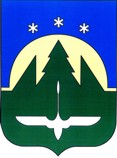 Муниципальное образованиеХанты-Мансийского автономного округа – Югрыгородской округ город Ханты-МансийскДУМА ГОРОДА ХАНТЫ-МАНСИЙСКАРЕШЕНИЕ№ 172-VI РД							                                              Принято									29 сентября 2017 годаО внесении изменений в Решение Думыгорода Ханты-Мансийска от 31 октября2016 года № 30-VI РД «О Положениио размере, порядке и условияхпредоставления гарантий, установленныхУставом города Ханты-Мансийска, лицам,замещающим муниципальные должностина постоянной основе в городе Ханты-Мансийске»Рассмотрев проект изменений в Решение Думы города Ханты-Мансийска  от 31 октября 2016 года № 30-VI РД «О Положении о размере, порядке и условиях предоставления гарантий, установленных Уставом города Ханты-Мансийска, лицам, замещающим муниципальные должности на постоянной	 основе в городе Ханты-Мансийске», руководствуясь частью 1 статьи 69 Устава города Ханты-Мансийска,Дума города Ханты-Мансийска РЕШИЛА:1. Внести в Решение Думы города Ханты-Мансийска от 31 октября 2016 года № 30-VI РД «О Положении о размере, порядке и условиях предоставления гарантий, установленных Уставом города Ханты-Мансийска, лицам, замещающим муниципальные должности на постоянной основе в городе Ханты-Мансийске» (далее - Решение) следующие изменения:пункт «б» части 2 статьи 3 приложения к Решению изложить в следующей редакции:«б) ежегодный дополнительный оплачиваемый отпуск для лиц, работающих в местностях, приравненных к районам Крайнего Севера, продолжительностью 16 календарных дней;».2. Настоящее Решение вступает в силу после дня его официального опубликования.Председатель                                                                    ГлаваДумы города Ханты-Мансийска                                  города Ханты-Мансийска_______________К.Л. Пенчуков                                  ______________М.П. РяшинПодписано                                                                         Подписано29 сентября 2017 года                                                    29 сентября 2017 года